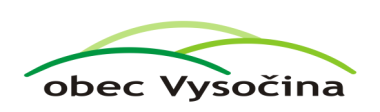 U S N E S E N Í  č. 7/2021ze schůze veřejného zastupitelstva obce Vysočinakonané dne 20. 12. 2021 v MožděniciZastupitelstvo obce VysočinaBERE NA VĚDOMÍ:Zprávu o činnosti OÚ k 20. 12. 2021Rozpočty SOHM a KSHZprávy finančního a kontrolního výboruRozpočtová opatření č. 33 a 35SCHVALUJE:Pravidla rozpočtového provizoria na rok 2022Prodeje pozemků v k. ú. Možděnicep. č. 790 o výměře 457m² za cenu  4.570,- Kčp. č. 793 o výměře 353m² za cenu 3.530,- Kčp. č. 795 o výměře 307m² za cenu 3.070,- KčRozpočtová opatření č. 32 a 34Pověření starosty k provádění rozpočtových opatřeníSmlouvu č. 0 – 57/2022 se společností Technické služby Hlinsko s.r.oSmlouvu se společností GPlus s.r.oRozpočtový výhled pro roky 2022 – 2026Podání žádosti o dotaci PK – Oprava křížků – II. etapaOdměnu neuvolněného místostarosty ve výši 15.000,- Kč s účinností od 1. 1. 2022          Tomáš Dubský							Zdeněk Štengl           Starosta obce						         Místostarosta obce